муниципальное бюджетное общеобразовательное учреждение«Зарубинская общеобразовательная школа-интернат психолого – педагогической поддержки»»Конкурс кроссвордов:«Из истории изобретений»номинация:кроссворд о водном транспорте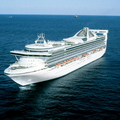     Выполнила: Грехова Светлана Николаевна         учитель2017-2018  учебный год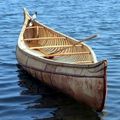 По горизонтали: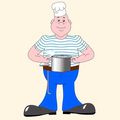 1.Судно, которое двигает электрический двигатель. 2.Повор на судне.5.Затонувший пароход-гигант.6.Название корабля  в  Древней Руси.10.Очень крупное пассажирское судно, совершающее путешествие по морям и океанам.11.Помещение на судне для размещения груза.13.Лестница на корабле.14.Передняя часть корабля.15.Подводный аппарат для исследований на большой глубине.16.Сооружение для ремонта судов.19.Нижняя часть корабля.20.Специальное судно для регулярной перевозки людей и транспорта через водную преграду.По вертикали:2.Индейский водный транспорт.3.Судно с атомной установкой.4.Судно из двух корпусов, которые сверху соединяются мостом.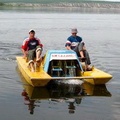 7.Небольшое судно предназначенное для прогулок, туризма и спорта.8.Помещение на корабле в которой живёт вся команда.9.Большое объединение морских, речных или военных кораблей.10.Корабль который может плавать в льдах Арктики.12.Предназначенное для разных целей плавучее сооружение. 17. Стоянка для судов.18.Лодка у эскимосов.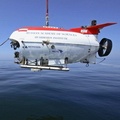 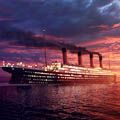 35822121418101591911420161317111167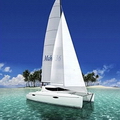 3А5ТИТАНИ8КОУ2К2КОК12СМБААУ14НОС18КР10ЛАЙННЕРДХ15БАТИСКА9Ф19ДНИЩЕОНОЯКЛД1Э1ЭЛЕ4КТРОХОДК20ПАРОМ16ДОКАТК13ТРА17ПОАОЛ11Т11ТРЮМРАТР6ЛАДЬ7ЯНХТА